Правила безопасного поведения во время прогулки с родителями. Наш современный динамичный мир таит в себе огромное количество опасностей. Даже взрослые на наших улицах часто с ними сталкиваются, а что говорить о детях. Некоторые родители стараются не отпускать их одних, но со временем этого все равно не избежать – они быстро растут и имеют право на самостоятельность. Именно поэтому родители обязаны подсказывать и рассказывать им обо всех угрозах, которые их могут коснуться вне дома.Когда дети гуляют с родителями: первые шаги к безопасности Правилам безопасности нужно обучать с самого раннего детства. Лучший способ научить свое чадо соблюдать их – личный пример с пояснениями своих действий. При прогулках, на отдыхе, играх во дворе с маленькими детьми каждый родитель должен уделять внимание некоторым моментам безопасности. Можно использовать специальные игры и игровые ситуации, проводить беседы с детьми о различных жизненных ситуациях, возникновение которых может нанести вред, давать комментарии своему поведению.Обучить всем правилам безопасности сразу вряд ли получится – это постепенный целенаправленный процесс, осуществляемый родителями, работниками детских садов и школ. Не нужно пытаться сделать это моментально. Информацию о безопасности на улице нужно давать постепенно. Большое количество ужасающих фактов обо всех опасностях лишь напугает ребенка, в результате он вообще станет бояться выходить из дома даже с родителями. Чем старше становится ребенок, тем более сложные правила он может усвоить, не нужно обгонять его развитие.Когда дети гуляют одни: несколько «нельзя». В первую очередь ребенка нужно научить избеганию потенциальных угроз, которые исходят от разных субъектов и объектов: люди, животные, транспорт, многое другое. Для обеспечения безопасности нужно выполнять требования следующей памятки:                                                                                                                                                                     Нельзя поддерживать разговор с незнакомыми людьми, нельзя принимать от них подарки, сладости, не уходить с ними и не садиться в машину, а если посторонний человек начинает удерживать силой, то нужно очень сильно кричать и бежать в людное место;                                                                                                                    Нельзя заходить в подъезд, лифт если у входа стоит незнакомый человек;                                                                                                                                                                Нельзя подходить к опасным сооружениям (заброшенные здания, подвалы, чердаки, стройки, трансформаторные подстанции, электрические щитки, канализационные люки);                                                                                                                                                                  Нельзя брать в руки, даже близко подходить к предметам, представляющим опасность (ножи, стекло, шприцы);                                                                                                                     Нельзя надевать на улицу украшения, брать с собой другие аксессуары, например, дорогой мобильный телефон, привлекающие внимание посторонних не всегда доброжелательных людей;                                                                                                              Нельзя носить с собой крупные деньги, нужно быть осторожным при расчете за билеты в транспорте, при покупках;                                                                                                               Нельзя вешать ключи на шею;                                                                                                                     Нельзя уходить далеко от дома;                                                                                                                      Нельзя убегать от родителей, прятаться от них.Есть еще несколько рекомендаций:  Для избегания неприятных ситуаций нужно научиться смотреть по сторонам, не только при переходе дороги, но и просто при нахождении на улице во время игр или прогулок;  Ребенок всегда должен знать свое имя, фамилию, адрес и телефон родителей;  Желательно, чтобы ребенок гулял не один, если не с родителями, тогда со сверстниками; С раннего детства необходимо учить, какие предметы могут потенциально нанести травмы (острые, тяжелые, горячие).Определенную опасность несут и представители животного, растительного мира: бродячие собаки, бешеные животные, дикие животные, постоянно обитающие в населенном пункте (мыши, крысы, жалящие насекомые и др.), жгучие и опасные растения.  Не нужно дразнить даже домашних животных, их поведение порой бывает непредсказуемо, особенно по отношению к беззащитным детям;  Важно научить не есть ягоды, фрукты, даже если они полностью съедобны, но собраны вдоль дороги;  Не стоит забывать о гигиене – при любом контакте с животными, землей необходимо тщательно мыть руки. Правила безопасного поведения на улице – необходимость нашей жизни, без которой ни нам ни нашим детям обойтись невозможно, и прививать их ребенку нужно начинать как можно раньше. Знание этих правил детьми – залог родительского спокойствия и уверенности в их безопасности.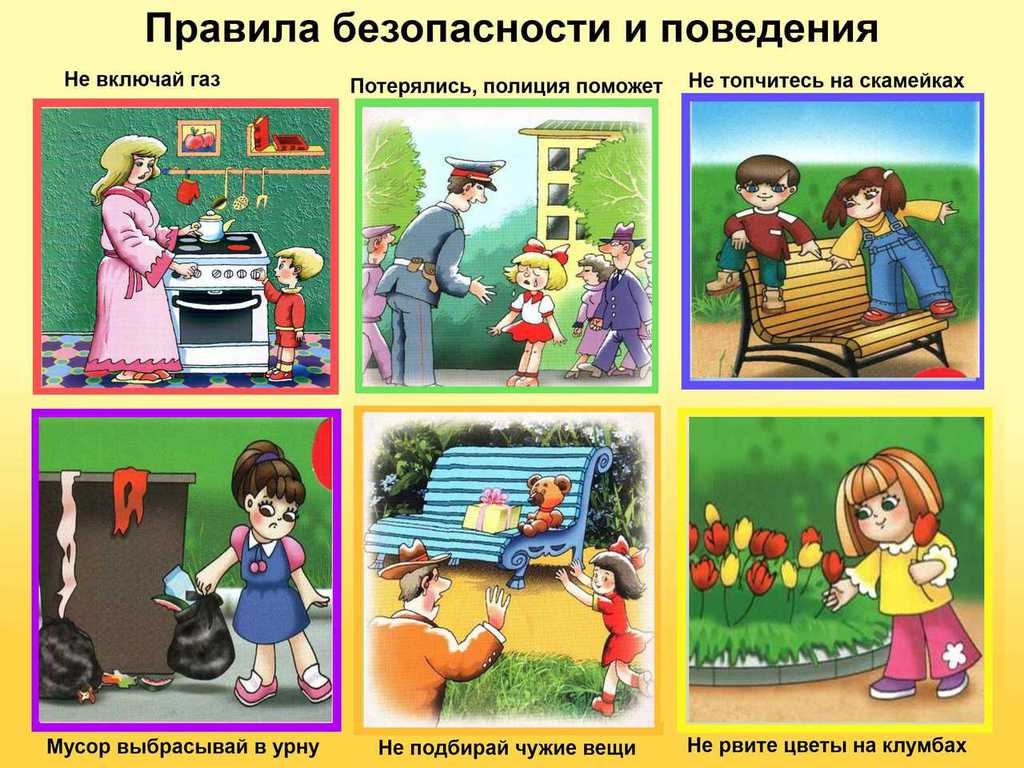 